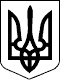 36 СЕСІЯ  ЩАСЛИВЦЕВСЬКОЇ СІЛЬСЬКОЇ РАДИ7 СКЛИКАННЯРІШЕННЯ27.04.2017р.                                          с. Щасливцеве                                  № 577Про внесення змін до детального плану частини провулку Сонячний, Щасливцевської сільської ради, Генічеського району, Херсонської області»Розглянувши заяву гр. (…) щодо відміни рішення сільської ради «Про затвердження детального плану частини провулку Сонячний, Щасливцевської сільської ради, Генічеського району, Херсонської області» та відповідно до ст.ст.16, 17 ЗУ «Про регулювання містобудівної діяльності, керуючись ст.ст.26, 59 ЗУ «Про місцеве самоврядування» сесія сільської ради ВИРІШИЛА:1.Внести зміни до детального плану частини провулку Сонячний, в межах с. Щасливцеве, Щасливцевської сільської ради, Генічеського району, Херсонської області», в частині пров. Сонячний, (…) взвʼязку з допущеною помилкою2.Виконавчому комітету Щасливцевської сільської ради звернутися до організації розробника містобудівної документації щодо внесення змін до вищезазначеного ПДП.3.Виконавчому комітету Щасливцевської сільської ради передбачити фінансування розроблення містобудівної документації зазначеної в п. 1 цього рішення з інших джерел та забезпечити його розробку.4.Контроль за виконанням цього рішення покласти на комісію з питань регулювання земельних відносин.Сільський голова								В.О. Плохушко